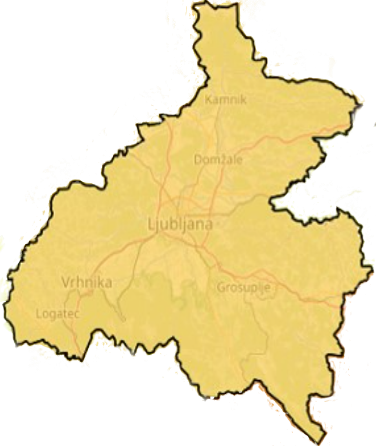 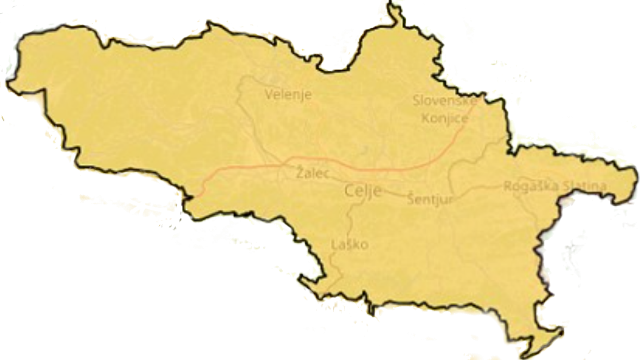 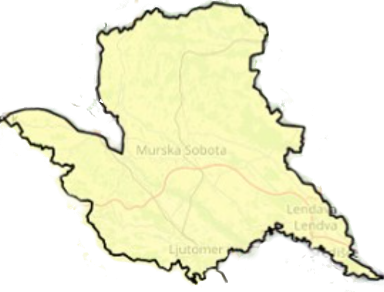 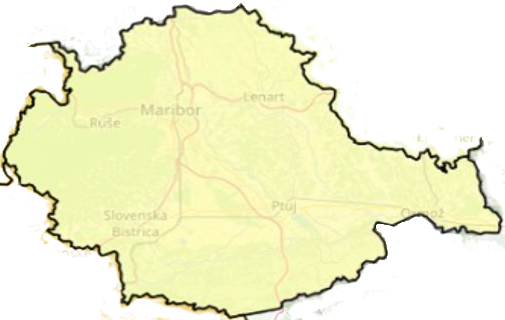 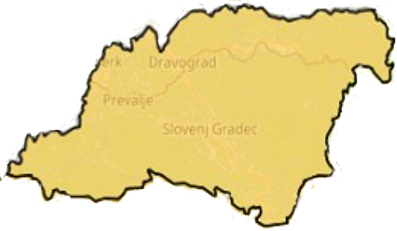 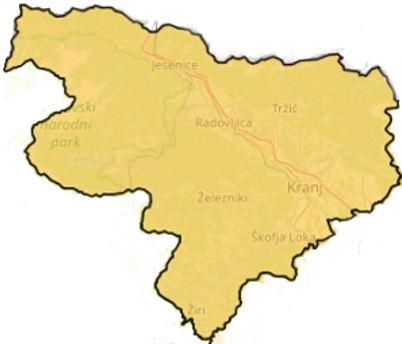 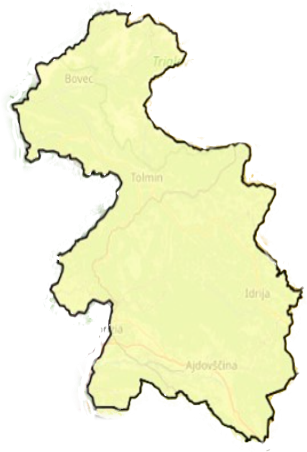 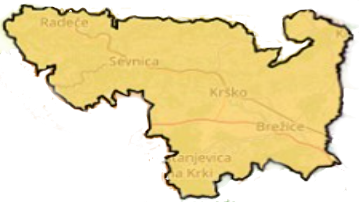 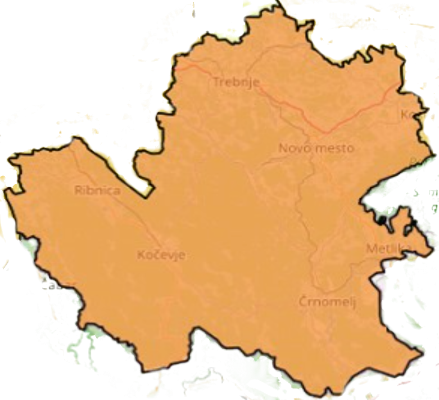 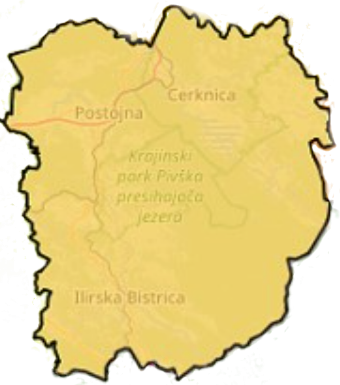 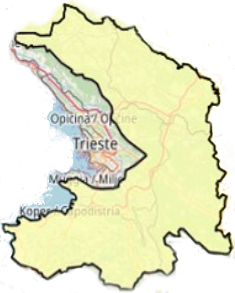 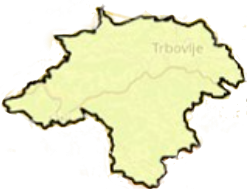 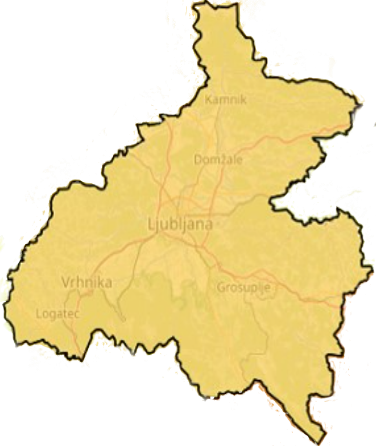 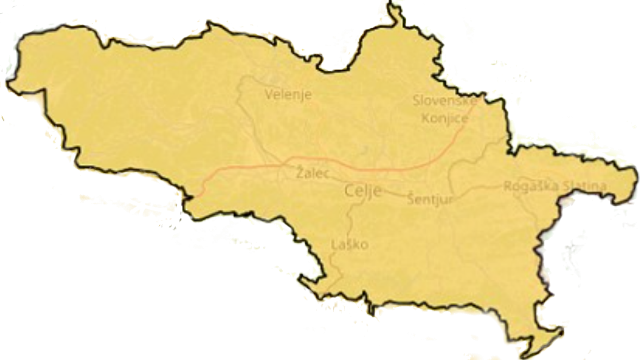 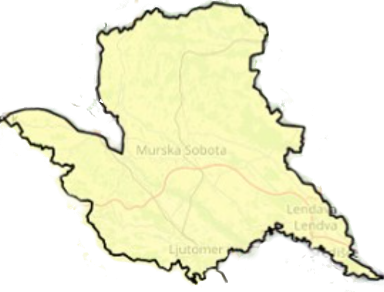 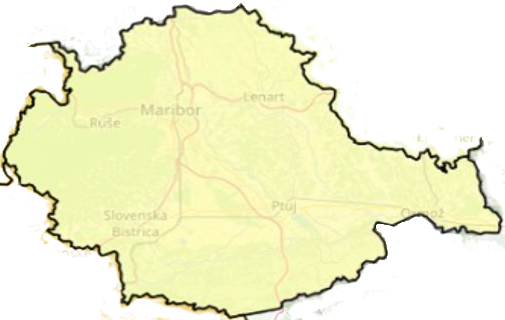 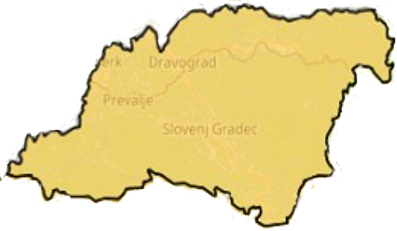 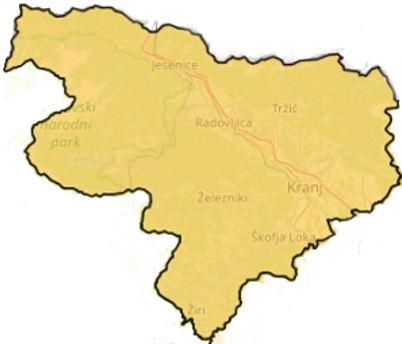 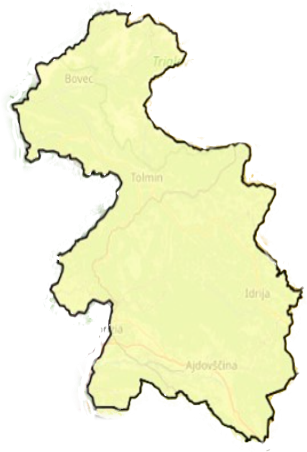 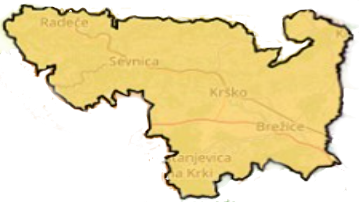 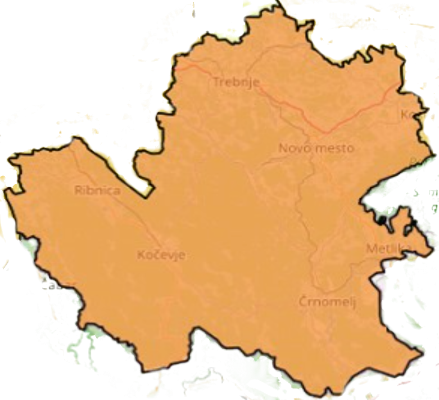 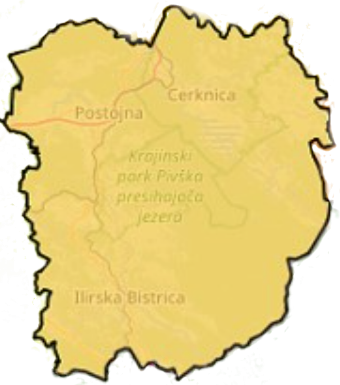 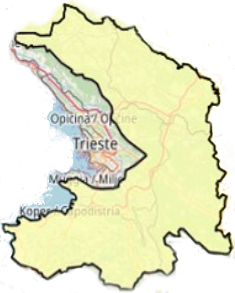 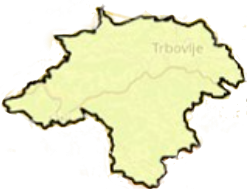 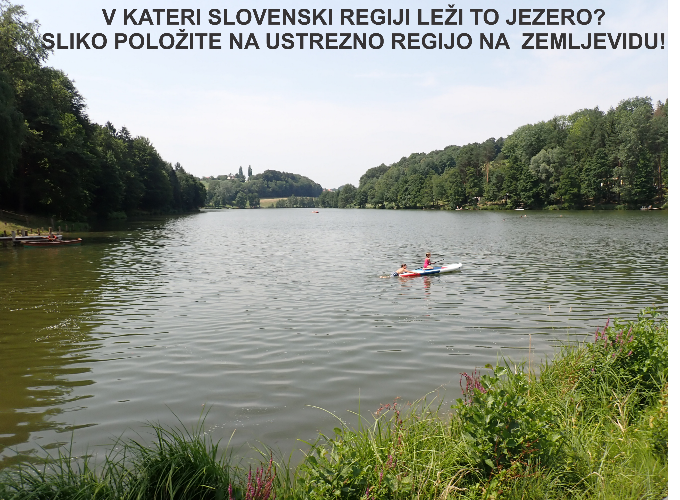 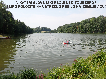 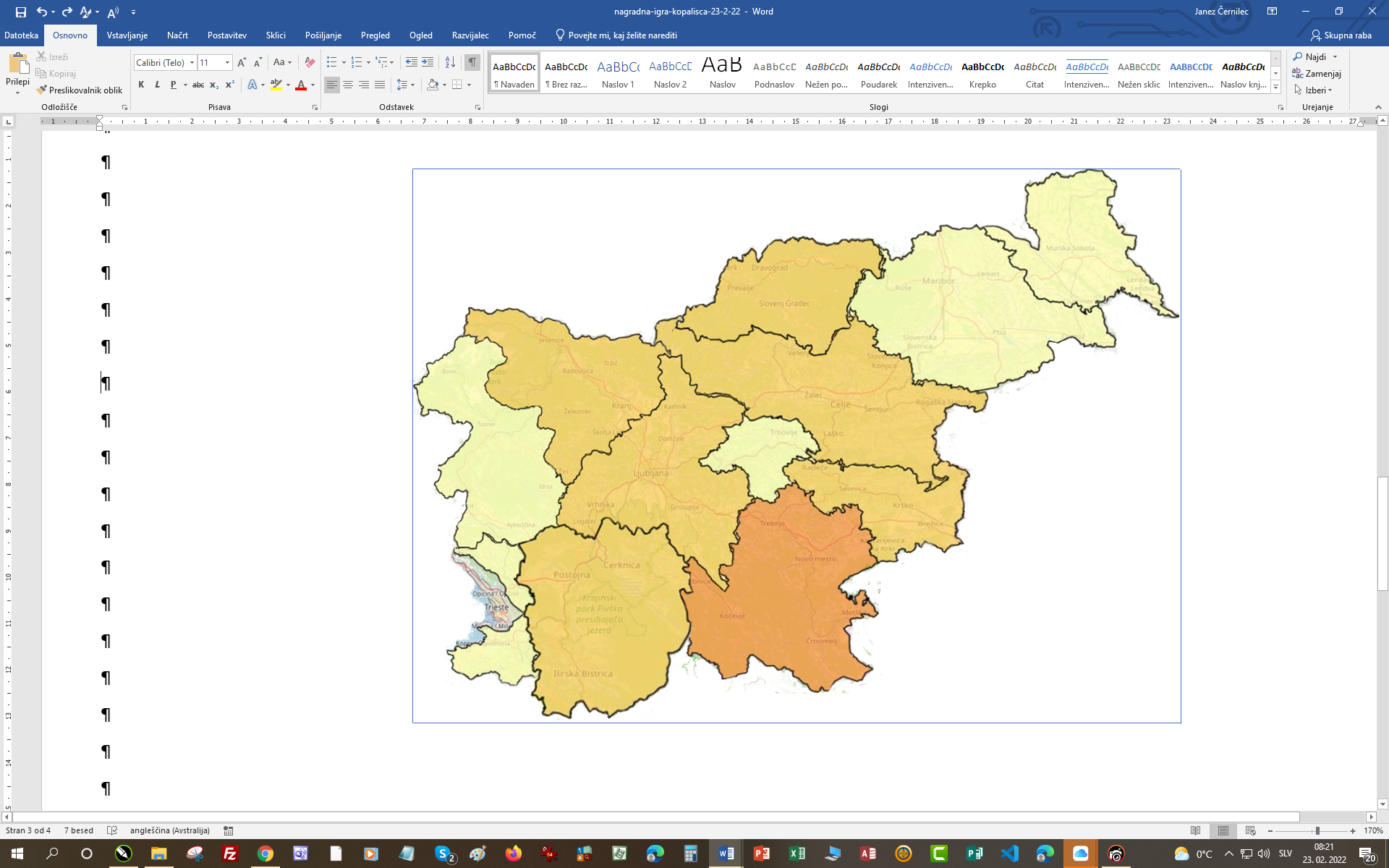                      ZASAVJE                       POMURJE		GORIŠKA		REGIJA                                                                                 POSAVJE                                                                                                                                      NOTRANJSKO-						           KOROŠKA					     PRIMORSKA													          REGIJA 					        SAVINJSKA REGIJA                                                                                 PODRAVJE                                   OB=
                                  ALNO												                       KRAŠKA								       				  OSREDNJE-	                                           										       GORENJSKA	           SLOVENSKA				JUBOVZHODNA														REGIJA                                                               SLOVENIJA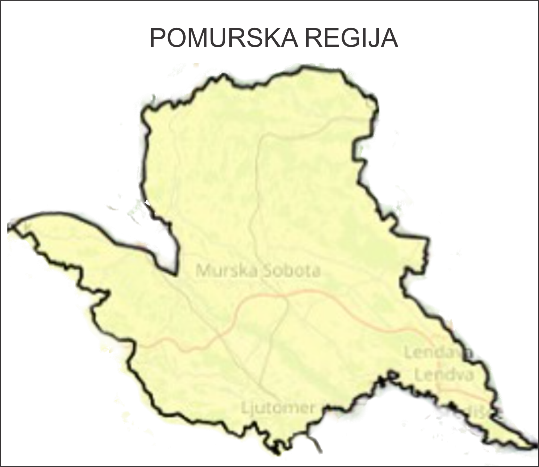 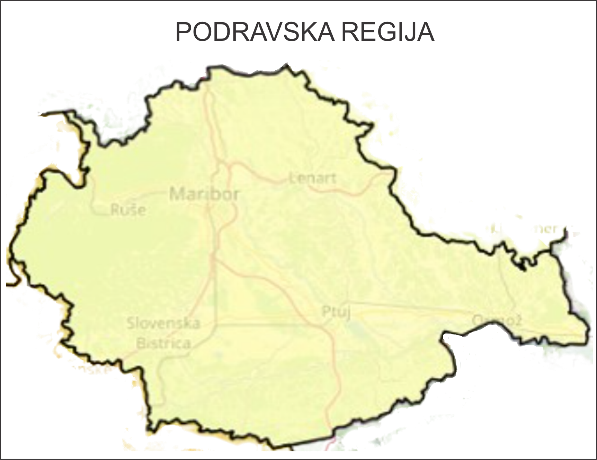 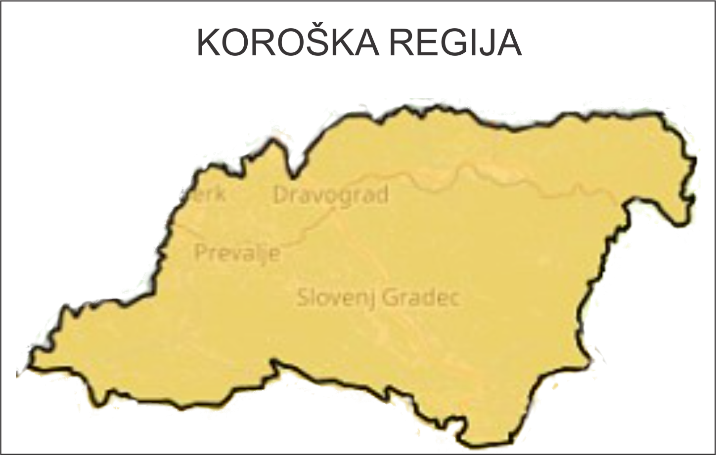 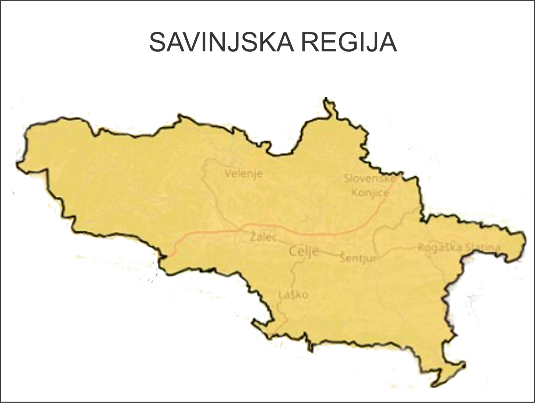 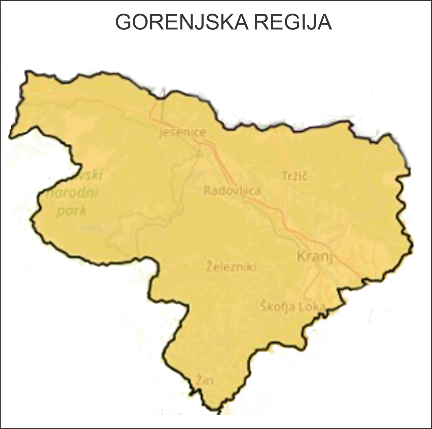 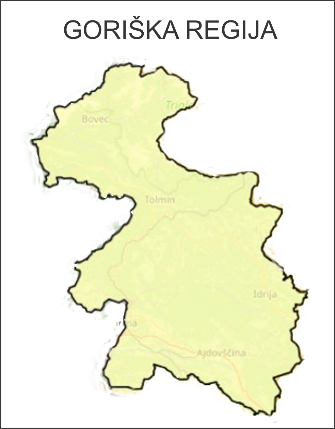 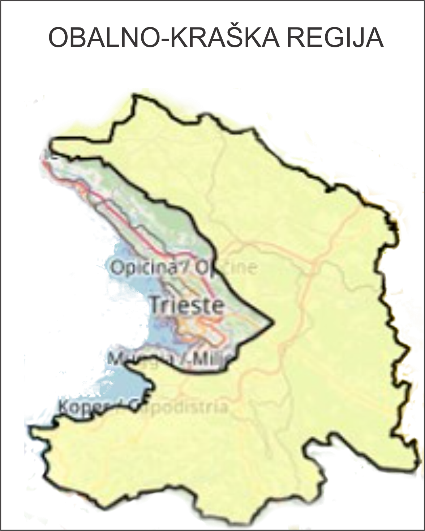 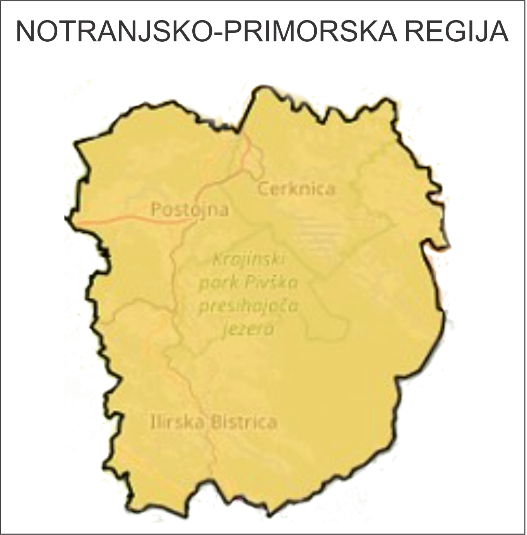 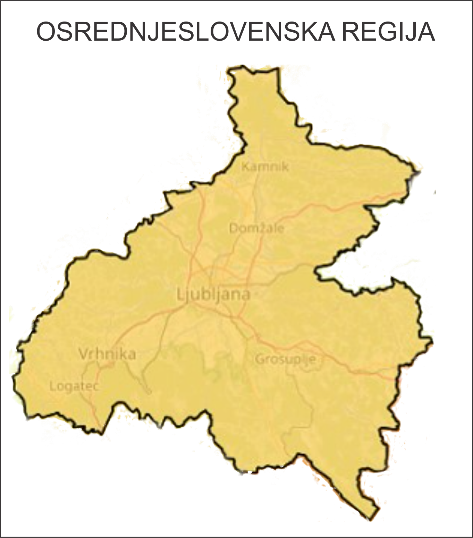 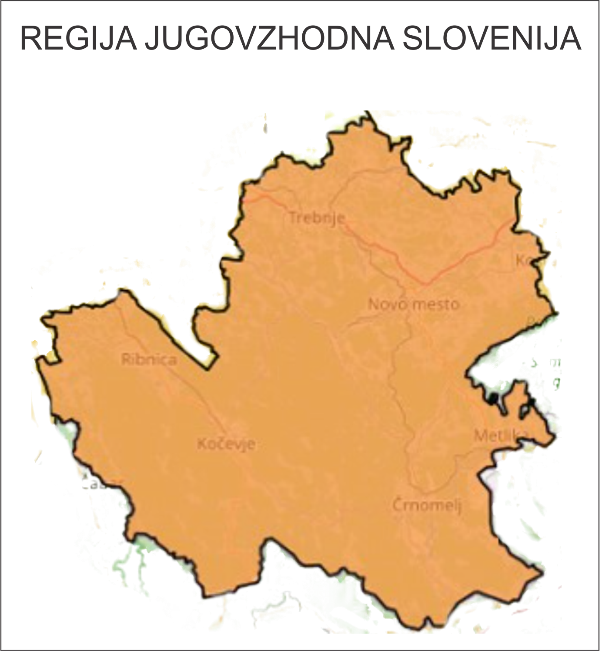 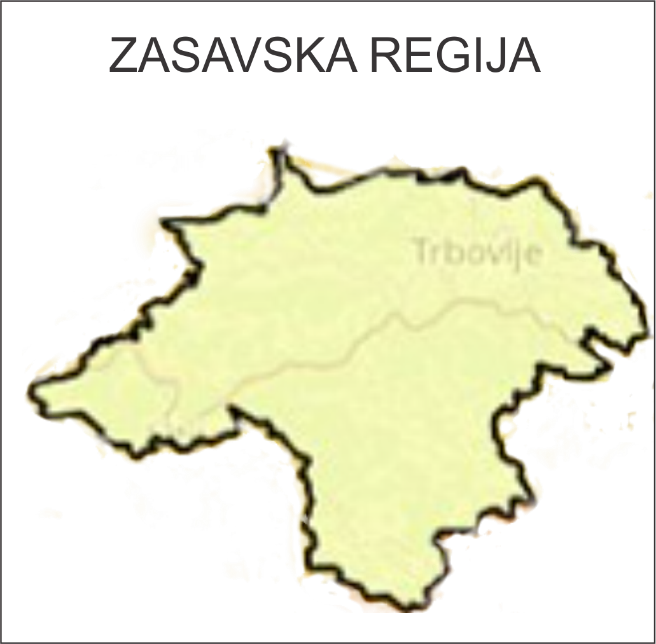 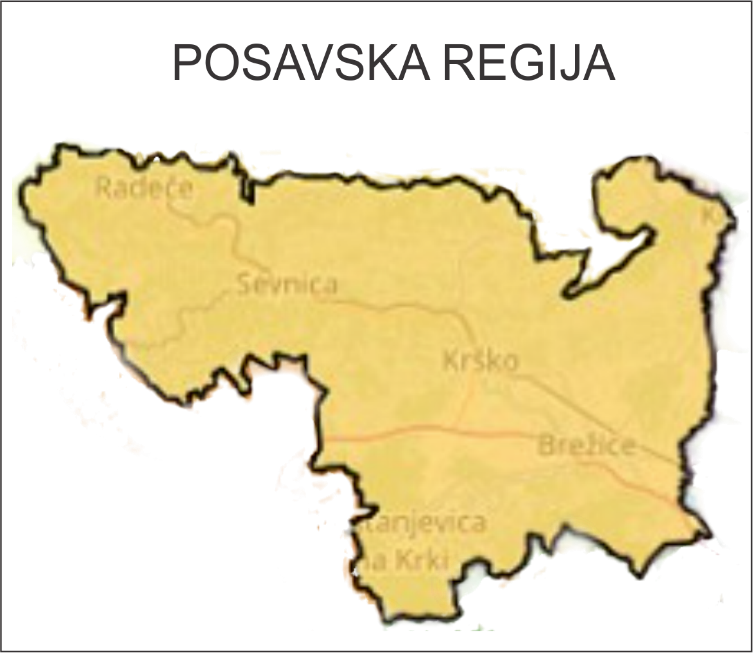 